DICHIARAZIONE PERSONALE PER LA DETERMINAZIONE DEI BENEFICI  DI CUI ALLA  LEGGE 104/92PERSONALE CON DISABILITA’ E PERSONALE CHE HA BISOGNO DI PARTICOLARI CURE CONTINUATIVEPER ASSITENZA AL CONIUGE ED AL FIGLIO CON DISABILITA’PER ASSISTENZA DA PARTE DEL FIGLIO REFERENTE UNICO AL GENITORE CON DISABILITA’PER ASSISTENZA DA PARTE DI CHI ESERCITA LA TUTELA LEGALEIl/l__  sottoscritt__  _______________________________________________________________________Nat__  a  _____________________________________________________  il  ________________________Residente a  ______________________________  via  ____________________________ CAP  __________Docente titolare(posto/ cl. di concorso/sostegno)  ___________________________________________________________ATA titolare(ass. amministrativo/coll. Scolastico)  ________________________________________________________DICHIARAsotto la propria responsabilità, a norma delle disposizioni contenute nel DPR n. 445 del 28-12-2000 e successive modifiche e integrazioni,  i seguenti benefici di cui alla legge 104/92 in base all’art 13 punto III e  punto IV del  CCNI sulla mobilità vigente:E PER TALE MOTIVO DI ESSERE ESCLUSO DALLA GRADUATORIA INTERNA DI ISTITUTO               Disabilità di cui all’art. 21, legge 104/92 con un grado di invalidità superiore a due terzi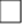 	     personale che ha bisogno per gravi patologie di particolari cure a carattere continuativo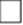               Di essere ___________________________(coniuge/figlio referente unico/genitore/tutore legale)                     dell’assistito:         Cognome Nome ____________________________________________                                           	                                     Nat__   a _____________________ Prov. _____ Il_________________ 			        residente nel Comune di __________________________ Prov. ______                    Che l’assistito risulta portatore di handicap grave come previsto dall’art. 33 commi 5 e 7 della Legge 104/92 con carattere permanente (OPPURE rivedibile al _____________), come da documentazione consegnata/inviata alla scuola di titolarità (certificazione rilasciata da ULSS/INPS).Che l’assistito non è ricoverato permanentemente in alcun istituto di cura e necessita di assistenza continuativa che può essere assicurata esclusivamente dal/dalla sottoscritto/a.Di  avere  non avere presentato domanda di mobilità per l’a.s. 2023/2024 con preferenza nel comune in cui è domiciliato l’assistito.Marineo, ______________				Firma _______________________________Allegati: certificazione o copia del verbale della apposita Commissione Medica attestante lo stato di disabilità grave ai sensi dell’art.3 –comma 3- della Legge 104/1992 (se non già depositati agli atti della scuola)fotocopia carta di identità e codice fiscale della persona in situazione di disabilità grave.